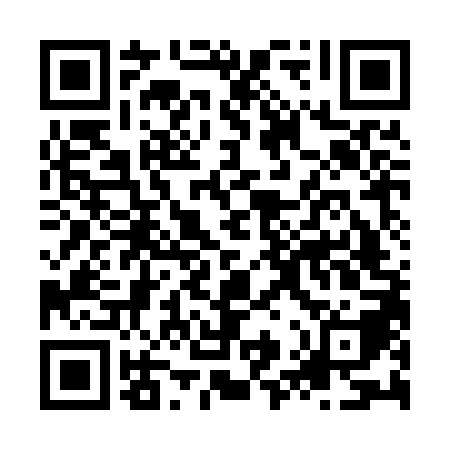 Ramadan times for Corowa, AustraliaMon 11 Mar 2024 - Wed 10 Apr 2024High Latitude Method: NonePrayer Calculation Method: Muslim World LeagueAsar Calculation Method: ShafiPrayer times provided by https://www.salahtimes.comDateDayFajrSuhurSunriseDhuhrAsrIftarMaghribIsha11Mon5:435:437:101:244:577:397:399:0012Tue5:445:447:111:244:567:377:378:5913Wed5:455:457:111:244:557:367:368:5714Thu5:465:467:121:244:547:347:348:5615Fri5:475:477:131:234:537:337:338:5416Sat5:485:487:141:234:527:317:318:5217Sun5:495:497:151:234:527:307:308:5118Mon5:505:507:161:224:517:297:298:4919Tue5:515:517:171:224:507:277:278:4820Wed5:525:527:181:224:497:267:268:4621Thu5:535:537:181:224:487:247:248:4522Fri5:545:547:191:214:477:237:238:4323Sat5:555:557:201:214:467:217:218:4224Sun5:565:567:211:214:457:207:208:4025Mon5:565:567:221:204:447:187:188:3926Tue5:575:577:231:204:437:177:178:3727Wed5:585:587:231:204:427:167:168:3628Thu5:595:597:241:204:417:147:148:3429Fri6:006:007:251:194:407:137:138:3330Sat6:016:017:261:194:397:117:118:3131Sun6:026:027:271:194:387:107:108:301Mon6:036:037:281:184:377:087:088:292Tue6:036:037:281:184:367:077:078:273Wed6:046:047:291:184:357:067:068:264Thu6:056:057:301:174:347:047:048:245Fri6:066:067:311:174:337:037:038:236Sat6:076:077:321:174:327:017:018:227Sun5:075:076:3312:173:316:006:007:208Mon5:085:086:3312:163:305:595:597:199Tue5:095:096:3412:163:295:575:577:1710Wed5:105:106:3512:163:285:565:567:16